Государственное бюджетное общеобразовательное учреждение «Комплексный реабилитационно-образовательный центр для детей с нарушениями слуха и зрения»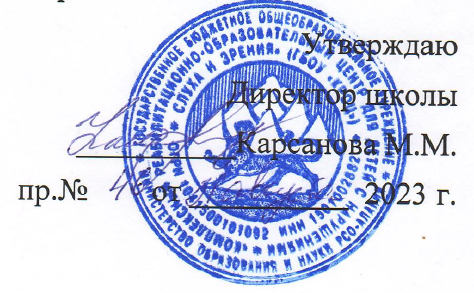 Календарный учебный график для АООП основного общего образования
на 2023/24 учебный год Пояснительная записка Календарный учебный график составлен для  адаптированной основной общеобразовательной программы основного общего образования для обучающихся с ограниченными возможностями здоровья в соответствии:с частью 1 статьи 34 Федерального закона от 29.12.2012 № 273-ФЗ «Об образовании в Российской Федерации»;СП 2.4.3648-20 «Санитарно-эпидемиологические требования к организациям воспитания и обучения, отдыха и оздоровления детей и молодежи»;СанПиН 1.2.3685-21 «Гигиенические нормативы и требования к обеспечению безопасности и (или) безвредности для человека факторов среды обитания»;ФГОС ООО, утвержденным приказом Минпросвещения от 31.05.2021 № 287;ФАОП ООО ОВЗ, утвержденной приказом Минпросвещения от 24.11.2023 № 10251. Даты начала и окончания учебного года1.1. Дата начала учебного года: 4  сентября 2023 года.1.2. Дата окончания учебного года для 5–10-х классов: 30 мая 2024 года.1.3. Дата окончания учебного года для  11-го класса: определяется расписанием ГИА.2. Периоды образовательной деятельности2.1. Продолжительность учебного года:5–9-е классы — 34 учебных недели (171 учебных дней);11-й класс — определяется расписанием ГИА.2.2. Продолжительность учебных периодов по четвертям в учебных неделях и учебных днях5–9-е классы11-й класс* Сроки проведения ГИА обучающихся устанавливают Минпросвещения и Рособрнадзор.3. Продолжительность каникул, праздничных и выходных дней 5–9-е классы11-й класс* Для обучающихся 11 класса учебный год завершается в соответствии с расписанием ГИА.** В календарном учебном графике период летних каникул определен примерно.4. Сроки проведения промежуточной аттестации Промежуточная аттестация проводится без прекращения образовательной деятельности по предметам учебного плана с 15 апреля по 8 мая 2024 года без прекращения образовательной деятельности по предметам учебного плана.5. Дополнительные сведения5.1. Режим работы образовательной организации5.2. Расписание звонков и перемен.5.3. Распределение образовательной недельной нагрузкиУчебный периодДатаДатаПродолжительностьПродолжительностьУчебный периодНачалоОкончаниеКоличество учебных недель Количество учебных дней I четверть04.09.202327.10.2023840II четверть07.11.202329.12.2023839III четверть09.01.202422.03.20241052IV четверть01.04.202430.05.2024 840Итого в учебном годуИтого в учебном годуИтого в учебном году34171Учебный периодДатаДатаПродолжительностьПродолжительностьУчебный периодНачало Окончание Количествоучебных недель Количествоучебных дней I четверть04.09.202327.10.2023840II четверть07.11.202329.12.2023839III четверть09.01.202422.03.20241052IV четверть01.04.202424.05.2024836Итого в учебном году без учета ГИАИтого в учебном году без учета ГИАИтого в учебном году без учета ГИА34167Каникулярный периодДата Дата Продолжительность каникул, праздничных и выходных дней в календарных дняхКаникулярный периодНачалоОкончаниеПродолжительность каникул, праздничных и выходных дней в календарных дняхОсенние каникулы28.10.202306.11.202310Зимние каникулы30.12.202308.01.202410Весенние каникулы23.03.202431.03.20249Летние каникулы31.05.202431.08.202493Выходные  и праздничные дниВыходные  и праздничные дниВыходные  и праздничные дни91ИтогоИтогоИтого213Каникулярный периодДатаДатаПродолжительность каникул, праздничных и выходных дней в календарных дняхКаникулярный периодНачалоОкончание*Продолжительность каникул, праздничных и выходных дней в календарных дняхОсенние каникулы28.10.202306.11.202310Зимние каникулы30.12.202308.01.202410Весенние каникулы23.03.202431.03.20249Летние каникулы**10.06..202431.08.202462Выходные и праздничные дниВыходные и праздничные дниВыходные и праздничные дни81ИтогоИтогоИтого203КлассПредметы, по которым осуществляется промежуточная аттестация, итоговая аттестацияФормы проведения аттестации5-й, 6-йРусский языкДиагностическая работа7-й, 8-йРусский языкДиагностическая работа5-й, 6-й, 7-й, 8-й, 9-йЛитератураДиагностическая работа 6-й, 7-й,  9-йИностранный языкДиагностическая работа5-й, 6-йМатематикаДиагностическая работа7-йАлгебраДиагностическая работа7-йГеометрияДиагностическая работа5-й, 6-й, 7-й,  9-й,11-йИнформатикаДиагностическая работа5-й, 6-й, 7-й,  9-й, 11-йИсторияДиагностическая работа6-й, 7-й, 9-й, 11-йОбществознаниеДиагностическая работа5-йОДНКНРДиагностическая работа5-й, 6-й, 7-й, 9-й, 11-йГеографияДиагностическая работа5-й, 6-йБиологияДиагностическая работа7-й, 9-й, 11-йБиологияДиагностическая работа7-й, 9-й, 11-йФизикаДиагностическая работа 9-й, 11-йХимияДиагностическая работа5-й, 6-йИзобразительное искусствоПрактическая работа5-й, 6-й, 7-йТехнологияПрактическая работа5-й, 6-й, 7-й, 9-й, 11-йФизическая культураТестированиесдача нормативов9-йОсновы безопасности жизнедеятельностиДиагностическая работаПериод учебной деятельности5–9-е классыУчебная неделя (дней)5Урок (минут)40Перерыв (минут)10–20Периодичность промежуточной аттестации1 раз в годУрокПродолжительность урокаПродолжительность перемены1-й08:20–09:0010 минут2-й09:20–10:0020 минут3-й10:10–10:5010 минут4-й11:00–11:4010 минут5-й11:50–12:3010 минут6-й12:40–13:2030 минут7-й13:50–14:30–Перерыв между уроками и занятиями внеурочной деятельности – 30 минутПерерыв между уроками и занятиями внеурочной деятельности – 30 минутПерерыв между уроками и занятиями внеурочной деятельности – 30 минутВнеурочная деятельностьС 13:50–Образовательная деятельностьНедельная нагрузка в академических часахНедельная нагрузка в академических часахНедельная нагрузка в академических часахНедельная нагрузка в академических часахНедельная нагрузка в академических часахОбразовательная деятельность5 класс6 классы7 класс9 класс11 классУрочная2930303031Внеурочная101010109